Slotcar – Fahrgemeinschaft Villach- SCFV REGLEMENT RENNSERIE 2015 / 2016      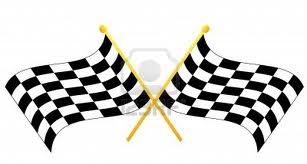 									Stand 2015-09-21Rennsaison:	 	MO 28. September 2015 – MO 28. März 2016 = 27 TerminePausen:		keineRennserien:		1	slot.it Gruppe C			2	Offene Klasse (alle Hersteller außer Carrera)			3	Carrera GT 124 classic			4	Carrera GT 124 modern			5	Langstreckenrennen slot.it Gr. C6	Gestellte  Klasse (Carrera magnetfrei) Serien 1 - 6: >>> 9 Termine je Rennklasse	  >>> 5 Wertungen, 	4 StreichresultateRennkalender:Renntage				slotit. Gruppe C		2 x 5 Minuten(1, 4, 7, 10, 13, 16, 19, 22, 25)	Carrera GT 124 classic	2 x 8 MinutenRenntage 				offene Klasse			2 x 5 Minuten(2, 5, 8, 11, 14, 17, 20, 23, 26)	Carrera GT 124 modern	2 x 8 MinutenRenntage				Langstrecke			1 x 60 Min. (Team)(3, 6, 9, 12, 15, 18, 21, 24, 27)	 Renntage				Gestellte Klasse		1 x 5 Minuten		(3, 6, 9, 12, 15, 18, 21, 24, 27)	nach jedem Langstreckenrennen, jedoch nur einTagesrennen zu 5 Min.Rennklassen und FahrzeugtechnikGruppe C		slot.it		-alle Gruppe C- Fahrzeuge (ausgen. European Championship Kits)					-mit Originalmotoren und Originalgetriebe					-nur slot.it- Originalteile des jeweiligen Fahrzeuges-ohne Magnete					-mit PU-ReifenOffene Klasse		alle Herst. 	-Motoren  D13 ohne Einschränkung		außer Carrera	-ohne Magnete				-mit PU-Reifen				-Getriebe, Achsen, Chassis und Felgen frei wählbar-bevorzugt LMP, Guppe C-Mindestgewicht 65 g-Maximalgewicht 95gCarrera GT 124 Clas.	Carrera		Carrera Original (P917K, F 512S, Ford GT 40)-ohne Magnete-mit PU-ReifenCarrera GT 124 Mod.	Carrera		Carrera Original (Audi R8, Porsche 911 GT3, Mercedes SLS,Aston Martin DPR9, Ferrari 458, Ferrari 575GT, Corvette C6R)-mit zugelosten Motoren aus Pool -ohne Magnete-mit PU-ReifenGestellte Klasse	Carrera	132	Audi R 8 (2 SCW+BRA/2 MER+BRG/1 ZEK/ 1 GSM/ 1 MEA, 1 RAP, ? SMG, ? SOJ, ? WES )Motor, Getriebe, Achsen, Felgen freiohne MagnetePU- ReifenMaximalgewicht 120gLangstreckenrennen	slot.it		Fahrzeugtechnik wie Gruppe CAllgemeine Regeln, technische EinschränkungenSpoiler, Spiegel, Licht und Antennen müssen nicht (können aber) an den Fahrzeugen vorhanden sein.Lediglich für die Gruppe C – Fahrzeuge gilt Spoilerpflicht beim Start.Fahrzeugteile dürfen nur insofern entfernt werden, als dies für den Einbau von Decodern, *Getrieben, Beleuchtungen oder sonstigen *technischen Veränderungen (*soweit zugelassen) unbedingt erforderlich ist. Generell gilt, dass die Reifen der Fahrzeuge aller Kategorien nicht über die Karosserie hinaus stehen  dürfen.Es sind ausnahmslos nur PU Reifen auf den Rennstrecken der SCFV erlaubt.Vor den Rennen kann eine technische Abnahme erfolgen. Bei Regelverstößen wird das Fahrzeug nicht zum Rennen zugelassen.Ablauf:Die Startaufstellung wird mittels eines Qualifikationsrennens von 90 Sekunden ermittelt. Reihung nach bester Rundenzeit je Fahrer.Je Renntag werden in den Serien Gruppe C je 2 Rennen zu je 5 Minuten mit max. 5 Autos im Tankmodus gefahren. Die Fahrzeuge werden nach Abflug wieder eingesetzt. Ein Tankstopp sollte etwa einer Rundenzeit entsprechen. Je Rennen sollten ca. 2Tankstopps anfallen.In der offenen Klasse  werden 2 Rennen zu je 5 Minuten im Tankmodus (ca. 2 Stopps je Rennen) gefahren. Die Fahrzeuge werden nach Abflug wieder eingesetztFür die Carrera  GT 124 Serien gilt: je Renntag 2 Rennen zu je 8 Minuten mit max. 5 Autos im Tankmodus (ca. 2– 3 Stopps je Rennen). Die Fahrzeuge werden nach Abflug wieder eingesetzt.In der gestellten Klasse stellt jeder anwesende Fahrer einen Audi R8 bei. Die Fahrzeuge werden bei jedem Rennen neu zugelost. Die Fahrzeuge werden nach jedem Renntag vom Besitzer serviciert und für das nächste Rennen wieder bereitgestellt. Gefahren werden je Renntag 1 Rennen zu je 5 Minuten. Zusätzlich zur Fahrerwertung  wird der beste Konstrukteur am Ende der Saison gekürt.Beim Langstreckenrennen fahren zwei Fahrer mit je einem Auto abwechselnd die Rennzeit von 60 Minuten.  Sollte von einem Team nur ein Fahrer anwesend sein, ist dieser auch startberechtigt. Der Tankverbrauch ist auf jeder Strecke so einzustellen, dass ein Turn bis zum Tankstopp für einen Fahrer ca. 5-6 Minuten dauert.  Die Tankzeit für Volltanken wird mit 15 Sekunden angesetzt. Je Renntag wird ein Team aus 2 Fahrern zusammengelost. Für die Teamplatzierung erhält jeder Fahrer die entsprechenden Punkte. Da die Teams immer wechseln, gibt es keine Teamwertung sondern letztlich wieder eine Fahrerwertung. Neben der Einzelwertung in den Fahrzeugkategorien gibt es auch eine Fahrergesamtwertung als Ergebnis aus den Platzierungen je Kategorie. Der Sieger dieser Gesamtwertung erhält den Wanderpokal für ein Jahr. Jener Fahrer, der diesen Wanderpokal 5 mal gewonnen hat, erhält diesen für immer.In den einzelnen Fahrzeugkategorien werden Urkunden für die Platzierungen 1-3 ausgestellt.				Wertung:         		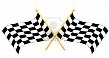 Wertung nach Punktemodus:		1. Platz		25 Pkte					2. Platz		21 Pkte					3. Platz		18 Pkte					4. Platz		16 Pkte					5. Platz		14 Pkte					6. Platz		12 Pkte					7. Platz		10 Pkte					8. Platz		  9 Pkte					9. Platz		  8 Pkte					10. Platz	  7 Pkte					11. Platz	  6 Pkte					12. Platz	  5 PkteAus der Addition der Rennzeiten lt. Cockpit XP (incl. allfälliger Strafzeiten und Strafrunden) ergibt sich die Tagesplatzierung je Fahrer (Team) und Rennserie. Für die Gesamtwertung der Rennserie lt. Punktetabelle gelten die Platzierungen der jeweiligen Tageswertung. Bei Punktegleichstand am Ende der Serie entscheidet die Anzahl der sonstigen besseren Platzierungen. Der Einstieg in eine Rennserie ist für gemeldete Piloten jederzeit möglich. Dies gilt auch für eventuell später einsteigende Gastfahrer.Strafenkatalog:Nachfolgend angeführte Vergehen werden mit Strafen, welche über Cockpit XP erfasst werden geahndet:Frühstart		Rückversetzung auf -2m  hinter letztem StartplatzStartkarambolage								5 Sekunden - BoxBoxeneinfahrt ohne rechtzeitige Ankündigung					5 Sekunden - Box Boxeneinfahrt mit überhöhter Geschwindigkeit (keine Weichenrückstellg.)	5 Sekunden -  BoxGefährliche Boxenausfahrt mit Kollision					2 RennrundenZeitstrafen sind innerhalb von 5 Rennrunden in der Pitlane zu absolvieren.Auf den Rennstrecken sind entsprechende Markierungen für die Anmeldung zur Boxenanfahrt sowie die Haltebereiche in den Boxen anzubringen. Bei jedem Rennlauf wird ein Rennleiter bestimmt der die Strafen feststellt, notiert und in Cockpit XP eingibt. Die Entscheidungen des Rennleiters sind unantastbar.Bei Chaossituationen aufgrund der vorgenannten Vergehen ist der Rennleiter auch berechtigt das Rennen zu unterbrechen.  Rennstrecken:Kategorie 1 (bis 12 Fahrer):V- Ring		Branzetti  Cirquit		Kärnölring     Kategorie 2 (eingeschränkte Teilnehmerzahl 4 – max. 6):Lindring	Waldring		Peter´s BahnDie Meldungen für die Folgewoche sind möglichst bis Freitag der Vorwoche beim Rennmanager abzugeben.Die Festlegung auf welcher Bahn gefahren wird, hängt von der gemeldeten Teilnehmerzahl ab.Die Renntermine und Ergebnisse werden im Österr. Slotcarforum (www.slotcarforum.at) veröffentlicht und sind dort für alle Teilnehmer abrufbar. Sonstige Festlegungen:Auf allen Rennstrecken der Kategorie 1 darf die Fahrzeugprogrammierung nicht auf dem Rennkurs durchgeführt werden. Auf jeder dieser Strecken wird eine eigene Programmierschiene zur Verfügung gestellt, die ausnahmslos zu benutzen ist.In der Saison 2015-16 wird außerhalb der planmäßigen  27 „Montagsrennen“  in einer eigenen kleinen Gruppe zu gesondert festzulegenden Terminen mit dem Produkt „Scaleauto“ experimentiert. Teilnahmegebühr:Die Teilnahmegebühr beträgt € 5.- je Monat. Die Gesamtsumme für die 6 Rennmonate wird am Beginn der Rennsaison bei Walter Schunko eingezahlt. Das Startgeld ist für eventuell erforderliche Anschaffungen wegen defekter Teile oder technischer Ergänzungen an den Rennkursen gedacht. Die Zuteilung dafür erfolgt dann nach gemeinsamer Festlegung. Gastfahrer zahlen eine Bahngebühr von € 5.- pro Nutzungstag in die Rennkasse.  Dieses Reglement ist das Ergebnis der Fahrerbesprechung vom 21.09.2015  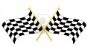 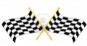 